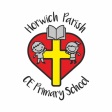 YEAR 3- PSHCE- Keeping/staying safe (Leaning out of windows)YEAR 3- PSHCE- Keeping/staying safe (Leaning out of windows)Key vocabularyExplanation/ definitionKey knowledgeFallMove from higher to lower level without controlUnderstanding of hazards in the home and outside.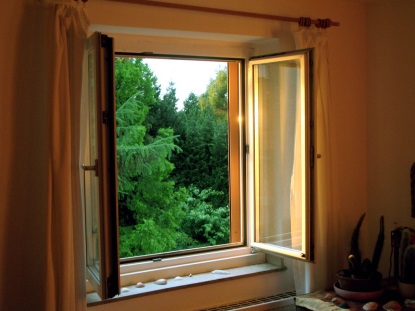 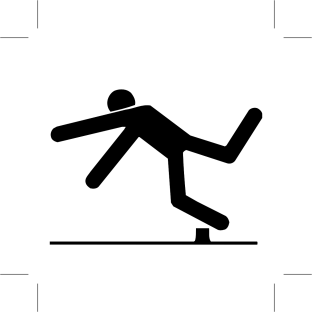 SafetyBeing protective and unlikely to cause dangerUnderstanding of hazards in the home and outside.HazardA danger or riskUnderstanding of hazards in the home and outside.WarningCautionary adviseUnderstanding of hazards in the home and outside.DangerousAble or likely to cause harmUnderstanding of hazards in the home and outside.PreventionAction to stop something arisingUnderstanding of hazards in the home and outside.AccidentsAn unfortunate incidentUnderstanding of hazards in the home and outside.PSHCE- Keeping/staying healthy (Medicine) PSHCE- Keeping/staying healthy (Medicine) Key vocabularyExplanation/ definitionKey knowledgeIllnessA period of sickness affecting the body or mind.Know, understand and be able to practise simple safety rules about medicine.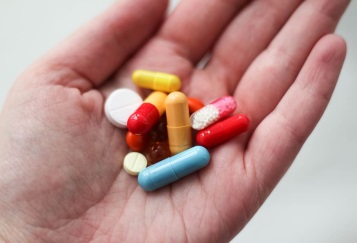 Know who we can accept medicine fromDisease A problem in a human that is not a direct result of physical injury. Know, understand and be able to practise simple safety rules about medicine.Know who we can accept medicine fromMedicineA drug for the treatment or prevention of disease. Know, understand and be able to practise simple safety rules about medicine.Know who we can accept medicine fromPrescriptionAn instruction written by a doctor or nurse that allows a patient to be given some medicine. Know, understand and be able to practise simple safety rules about medicine.Know who we can accept medicine fromChemistA shop where medicine can be collected or purchased. Know, understand and be able to practise simple safety rules about medicine.Know who we can accept medicine fromOverdoseAn excessive dose of a drug.Know, understand and be able to practise simple safety rules about medicine.Know who we can accept medicine fromKnow, understand and be able to practise simple safety rules about medicine.Know who we can accept medicine fromKnow, understand and be able to practise simple safety rules about medicine.Know who we can accept medicine fromKnow, understand and be able to practise simple safety rules about medicine.Know who we can accept medicine fromPSHCE- Relationships (Touch)PSHCE- Relationships (Touch)Key vocabularyExplanation/ definitionKey knowledgePrivacyWhere someone is not observed by others.Understand the difference between appropriate and inappropriate touch.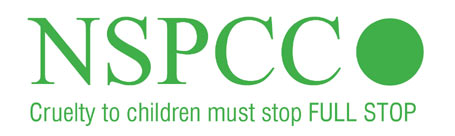 Understand personal boundaries.https://www.nspcc.org.uk/preventing-abuse/keeping-children-safe/underwear-ruleSecretsSomething that is not shared with other people.Understand the difference between appropriate and inappropriate touch.Understand personal boundaries.https://www.nspcc.org.uk/preventing-abuse/keeping-children-safe/underwear-ruleBodyThe physical structure of a person.Understand the difference between appropriate and inappropriate touch.Understand personal boundaries.https://www.nspcc.org.uk/preventing-abuse/keeping-children-safe/underwear-ruleAppropriateSomething that is okay or acceptable.Understand the difference between appropriate and inappropriate touch.Understand personal boundaries.https://www.nspcc.org.uk/preventing-abuse/keeping-children-safe/underwear-ruleInappropriateSomething that is not okay or unacceptable. Understand the difference between appropriate and inappropriate touch.Understand personal boundaries.https://www.nspcc.org.uk/preventing-abuse/keeping-children-safe/underwear-rulePhysical contactBodily contact. Understand the difference between appropriate and inappropriate touch.Understand personal boundaries.https://www.nspcc.org.uk/preventing-abuse/keeping-children-safe/underwear-rulePSHCE- Being responsible (Stealing)PSHCE- Being responsible (Stealing)Key vocabularyExplanation/ definitionKey knowledgePossessionTo own something.Be able to describe how you might feel if something is borrowed and not returned.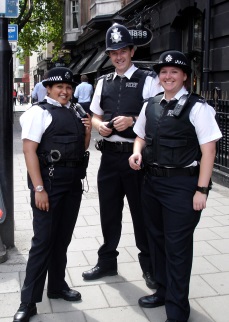 Know why it is wrong to steal.PurchaseTo buy something by paying for it.Be able to describe how you might feel if something is borrowed and not returned.Know why it is wrong to steal.TheftThe act of stealing.Be able to describe how you might feel if something is borrowed and not returned.Know why it is wrong to steal.StealTake another person’s property without permission without intending to return it. Be able to describe how you might feel if something is borrowed and not returned.Know why it is wrong to steal.PoliceThe police are responsible for the prevention and detection of crime. Be able to describe how you might feel if something is borrowed and not returned.Know why it is wrong to steal.BorrowTake something belonging to someone else with the intention of returning it.Be able to describe how you might feel if something is borrowed and not returned.Know why it is wrong to steal.HonestyBeing truthful. Be able to describe how you might feel if something is borrowed and not returned.Know why it is wrong to steal.ReturnTo give something back.Be able to describe how you might feel if something is borrowed and not returned.Know why it is wrong to steal.CrimeAn action that constitutes an offence and is punishable by law. Be able to describe how you might feel if something is borrowed and not returned.Know why it is wrong to steal.PSHCE- Feelings and emotions (Grief)PSHCE- Feelings and emotions (Grief)Key vocabularyExplanation/ definitionKey knowledgeScaredFeeling fearful or frightenedBe able to recognise and name emotions and their physical effects of grief.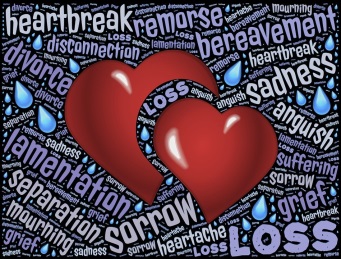 Learn a range of coping skills.AnxiousWorried or uneasyBe able to recognise and name emotions and their physical effects of grief.Learn a range of coping skills.NervousAlarmed about somethingBe able to recognise and name emotions and their physical effects of grief.Learn a range of coping skills.FrustratedAnnoyed or disappointed Be able to recognise and name emotions and their physical effects of grief.Learn a range of coping skills.RespectRegard for the feelings, wishes, or rights of othersBe able to recognise and name emotions and their physical effects of grief.Learn a range of coping skills.Unpleasant/UncomfortableCausing discomfort or distressBe able to recognise and name emotions and their physical effects of grief.Learn a range of coping skills.Mental healthPsychological and emotional wellbeingBe able to recognise and name emotions and their physical effects of grief.Learn a range of coping skills.ReflectiveThinking back over an event in deep thought. Be able to recognise and name emotions and their physical effects of grief.Learn a range of coping skills.PSHCE- Computer safety (Making friends online)PSHCE- Computer safety (Making friends online)Key vocabularyExplanation/ definitionKey knowledgePrivacySecrecy- not intruded by othersBe able to identify possible dangers and consequences of talking to strangers online 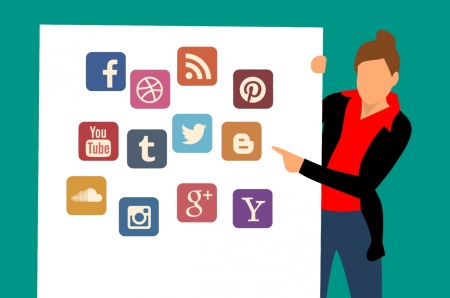 Know how to keep safe in online chat rooms. PermissionGiving allowance to someone or somethingBe able to identify possible dangers and consequences of talking to strangers online Know how to keep safe in online chat rooms. PasswordsA secret word or phraseBe able to identify possible dangers and consequences of talking to strangers online Know how to keep safe in online chat rooms. Image sharingSharing images online Be able to identify possible dangers and consequences of talking to strangers online Know how to keep safe in online chat rooms. OnlineControlled by or connected to a computerBe able to identify possible dangers and consequences of talking to strangers online Know how to keep safe in online chat rooms. ICTInformation- communication- technologiesBe able to identify possible dangers and consequences of talking to strangers online Know how to keep safe in online chat rooms. PSHCE- Fire SafetyPSHCE- Fire SafetyKey vocabularyExplanation/ definitionKey knowledgeFire BrigadeAn organisation that is trained to deal with fires and other emergencies. Who can help keep us safe?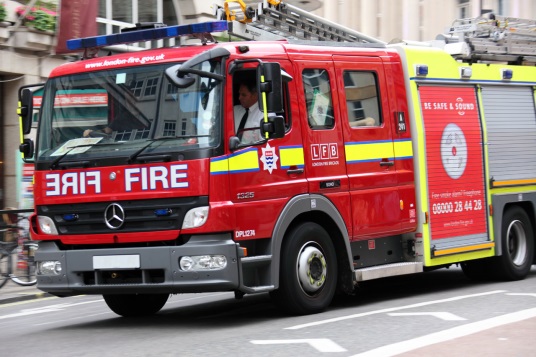 When and why should we call 999? Know what a hoaxcall isHazardA danger or risk.Who can help keep us safe?When and why should we call 999? Know what a hoaxcall isHoaxTo trick or deceive someone.Who can help keep us safe?When and why should we call 999? Know what a hoaxcall isArsonA criminal act of deliberately setting fire to something. Who can help keep us safe?When and why should we call 999? Know what a hoaxcall isEmergency A serious often dangerous situation. Who can help keep us safe?When and why should we call 999? Know what a hoaxcall is